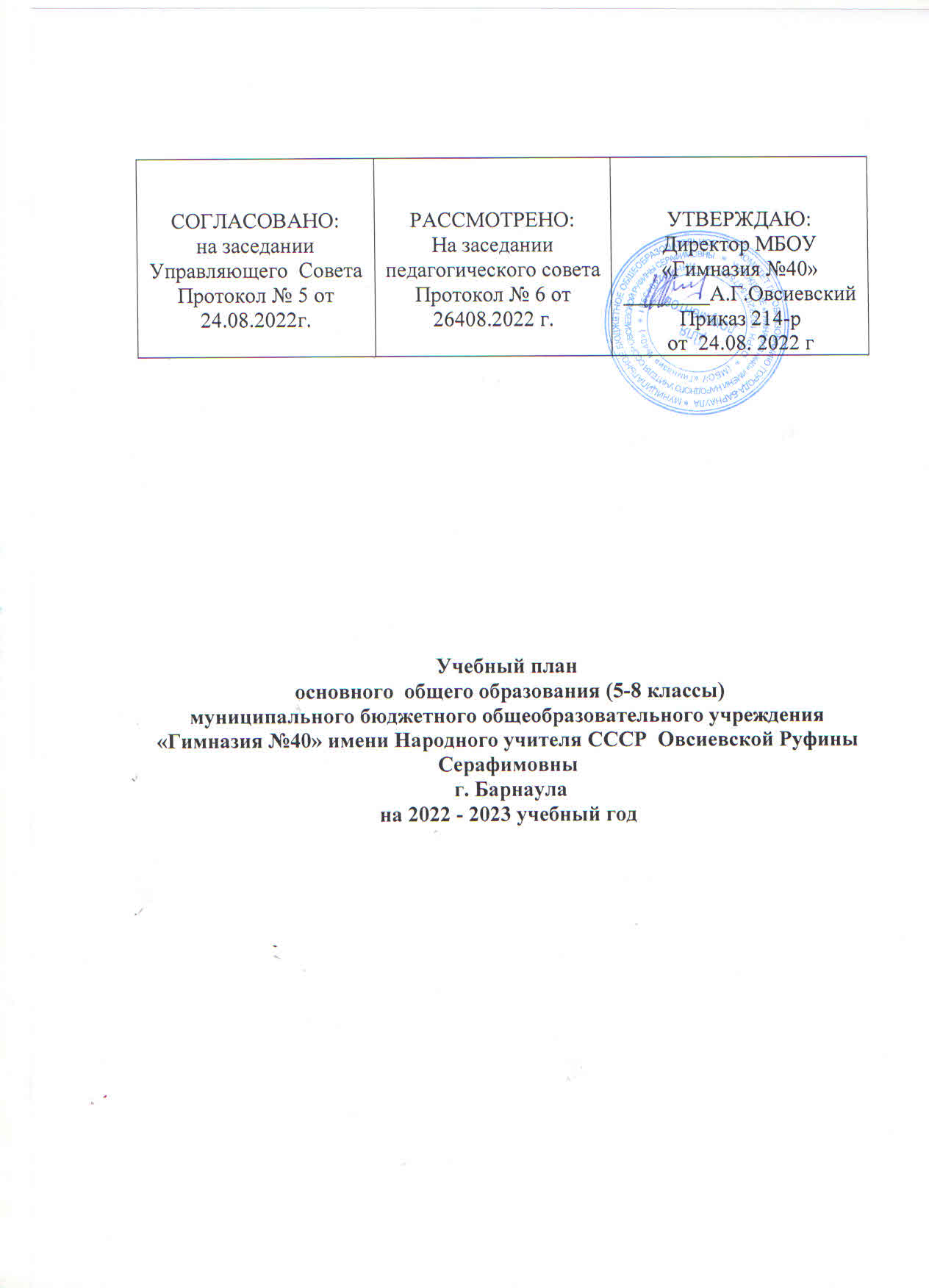 Пояснительная записка 1.1. Учебный план МБОУ «Гимназия №40» является нормативным правовым документом, устанавливающим перечень учебных предметов и объем учебного времени, отводимого на их изучение.1.2. Учебный план МБОУ «Гимназия №40»  на уровне основного общего образования разработан в соответствии  с основной образовательной программой основного общего образования  и является механизмом ее реализации.1.3. Учебный план на 2022-2023 учебный год разработан для 5-8х классов в соответствии с федеральным государственным образовательным стандартом основного общего образования и сохраняет преемственность с учебным планом 2021/2022 учебного года.1.4. Обязательная часть учебного плана представлена следующими предметными областями и учебными предметамиПредметная область «Русский язык и литература» представлена учебными предметами: «Русский язык», «Литература».На изучение русского языка в 5 классе отводится 5 часов в неделю, в 6 классе – 6 часов в неделю, в 7 классе – 4 часа в неделю, в 8 классе – 3 часа в неделю,На изучение литературы в 5, 6 классах отводится по 3 часа в неделю, в 7 классе – 2 часа в неделю в 8 классе – 2часа в неделю.Предметная область «Родной язык и родная литература» представлена предметами: «Родной язык», «Родная литература». На основании отсутствия заявлений родителей данные предметы в 5-8 классах изучаться не будут.Предметная область «Иностранный язык» представлена учебным предметами: «Иностранный язык»(английский), «Второй иностранный язык»На преподавание английского языка отводится в 5, 7, 8 классах по 3 часа.На основании отсутствия заявлений родителей второй иностранный язык (немецкий) в 5-8 классах изучаться не будет.Предметная область «Математика и информатика» в 5-8 классах представлена учебным предметом «Математика», в 7-8 классах представлена учебным предметом «Информатика». На преподавание математики в 5,6 классах отводится по 5 часов в неделю, в 7,8 классах – алгебра, геометрия, вероятность и статистика - отводится по 6 часов, на преподавание информатики в 7 -8 классах по 1 часу в неделю.Предметная область «Общественно-научные предметы» представлена учебными предметами «История», «География», «Обществознание». Реализация учебных предмета «История» в 5-8 классах осуществляется следующим образом: сначала проходит изучение «Всеобщей истории», затем – «Истории России».На преподавание истории в 5,6,7,8  классах отводится по 2 часа в неделю, на преподавание обществознания в 6, 7,8  классах отводится по 1 часу в неделю, на преподавание географии в 5,6 классах отводится по 1 часу, в 7,8  классе – 2 часа в неделю.Предметная область «Основы духовно-нравственной культуры народов России» в соответствии с ФГОС ООО должна обеспечить знание норм морали, культурных традиций народов России, формирование представлений об исторической роли традиционных религий и гражданского общества в становлении российской государственности. На изучение предмета «Основы духовно- нравственной культуры народов России» отведено по 1 часу в 5 и 6 классах. Предметная область «Естественнонаучные предметы» представлена учебным предметом «Физика», «Биология», «Химия». На преподавание   биологии   в   5-7   классах   отводится   по   1   часу   в   неделю, в 8  классе –  2 часа в неделю, на преподавание физики в 7,8 классах – по 2 часа в неделю, на преподавание химии в 8  классе –  2 часа в неделю. Предметная область «Искусство» представлена учебными предметами «Музыка», «Изобразительное искусство». На преподавание музыки в 5-8 классах отводится по 1 часу в неделю.На преподавание изобразительного искусства в 5-7 классах отводится по 1 часу в неделю.Предметная    область     «Технология»     представлена     учебным     предметом «Технология». На преподавание технологии в 5-7 классе отводится по 2 часа в неделю, в 8- классе – 1 час в неделю.Предметная	область		«Физическая		культура	и	Основы		безопасности жизнедеятельности» представлена учебным предметом «Физическая культура», «Основы безопасности жизнедеятельности».. На преподавание физической культуры в 5-8 классах отводится по 2 часа в неделю с обязательным ведением третьего часа через внеурочную деятельность.На преподавание основ безопасности жизнедеятельности в 8 классе отводится 	1 час.1.5. Исходя из существующих условий и образовательных запросов обучающихся и их родителей часы из части, формируемой участниками образовательных отношений, могут быть добавлены на введение специально разработанных учебных курсов.5 класс: «Решение олимпиадных задач»- 1 час«Финансовая грамотность»- 1 час6 класс:  «Решение олимпиадных задач»- 1 час7 класс: ««Туристское регионоведение Алтайского края»- 1 час«Компьютерная грамотность» - 1 час8 класс: «Компьютерная грамотность» - 1 час«Решение олимпиадных задач»- 1 часКоличество учебных занятий за 5 лет не может составлять менее 5058 часов и более 5549часов1.6. Формы промежуточной аттестации 	В соответствии с локальным актом «Положение о формах, периодичности и порядке текущего    контроля    успеваемости    и    промежуточной    аттестации     учащихся МБОУ «Гимназия №40» установлены следующие формы промежуточной аттестации 5-8 классов:1.	Четвертная промежуточная аттестация2.	Годовая промежуточная аттестацияГодовая промежуточная аттестация учащихся 5-8 классов по учебным предметам осуществляется путем выведения годовых отметок успеваемости на основе четвертных отметок успеваемости, выставленных учащимся в течение соответствующего учебного года (кроме предметов, предполагающих безотметочную систему).Предметные областиУчебные предметы КлассыУчебные предметы КлассыКоличество часов в неделюКоличество часов в неделюКоличество часов в неделюКоличество часов в неделюКоличество часов в неделюКоличество часов в неделюПредметные областиУчебные предметы КлассыУчебные предметы Классы56789ВсегоОбязательная  частьОбязательная  частьОбязательная  частьРусский	язык	и литератураРусский	язык	и литератураРусский язык5643321Русский	язык	и литератураРусский	язык	и литератураЛитература3322313Родной язык и литература на родном языкеРодной язык и литература на родном языкеРодной язык000000Родной язык и литература на родном языкеРодной язык и литература на родном языкеРодная литература000000Иностранные языкиИностранные языкиИностранный язык(английский)3333315Иностранные языкиИностранные языкиВторой иностранный язык000000Математика и информатикаМатематика и информатикаМатематика5510Математика и информатикаМатематика и информатикаАлгебра3339Математика и информатикаМатематика и информатикаГеометрия2226Математика и информатикаМатематика и информатикаВероятность и статистика1113Математика и информатикаМатематика и информатикаИнформатика1113Общественно - научные предметыОбщественно - научные предметыИстория2222210Общественно - научные предметыОбщественно - научные предметыОбществознание11114Общественно - научные предметыОбщественно - научные предметыГеография112228Естественно-научные предметыЕстественно-научные предметыФизика2237Естественно-научные предметыЕстественно-научные предметыХимия224Естественно-научные предметыЕстественно-научные предметыБиология111227Основы духовно- нравственнойкультуры РоссииОсновы духовно- нравственнойкультуры РоссииОсновы духовно- нравственнойкультуры России11ИскусствоИскусствоМузыка11114ИскусствоИскусствоИзобразительное искусство1113ТехнологияТехнологияТехнология222118Физическая культура и Основыбезопасности жизнедеятельностиФизическая культура и Основыбезопасности жизнедеятельностиФизическая культура2222210Физическая культура и Основыбезопасности жизнедеятельностиФизическая культура и Основыбезопасности жизнедеятельностиОсновы безопасности жизнедеятельности112ИтогоИтого2729303132148Часть,	формируемаяучастникамиобразовательного процессаЧасть,	формируемаяучастникамиобразовательного процесса«Решение олимпиадных задач»«Финансовая грамотность»«Компьютерная грамотность»Предпрофиль«Туристское регионоведение Алтайского края»111111118Учебные неделиУчебные неделиУчебные недели343434343434Всего часовВсего часовВсего часов98610201088112211225338Рекомендуемая  недельная нагрузка (при 5-дневной  неделе)Рекомендуемая  недельная нагрузка (при 5-дневной  неделе)Рекомендуемая  недельная нагрузка (при 5-дневной  неделе)2930323333157Максимально допустимая недельная нагрузка (при 5-дневной учебной неделе)Максимально допустимая недельная нагрузка (при 5-дневной учебной неделе)Максимально допустимая недельная нагрузка (при 5-дневной учебной неделе)2930323333157